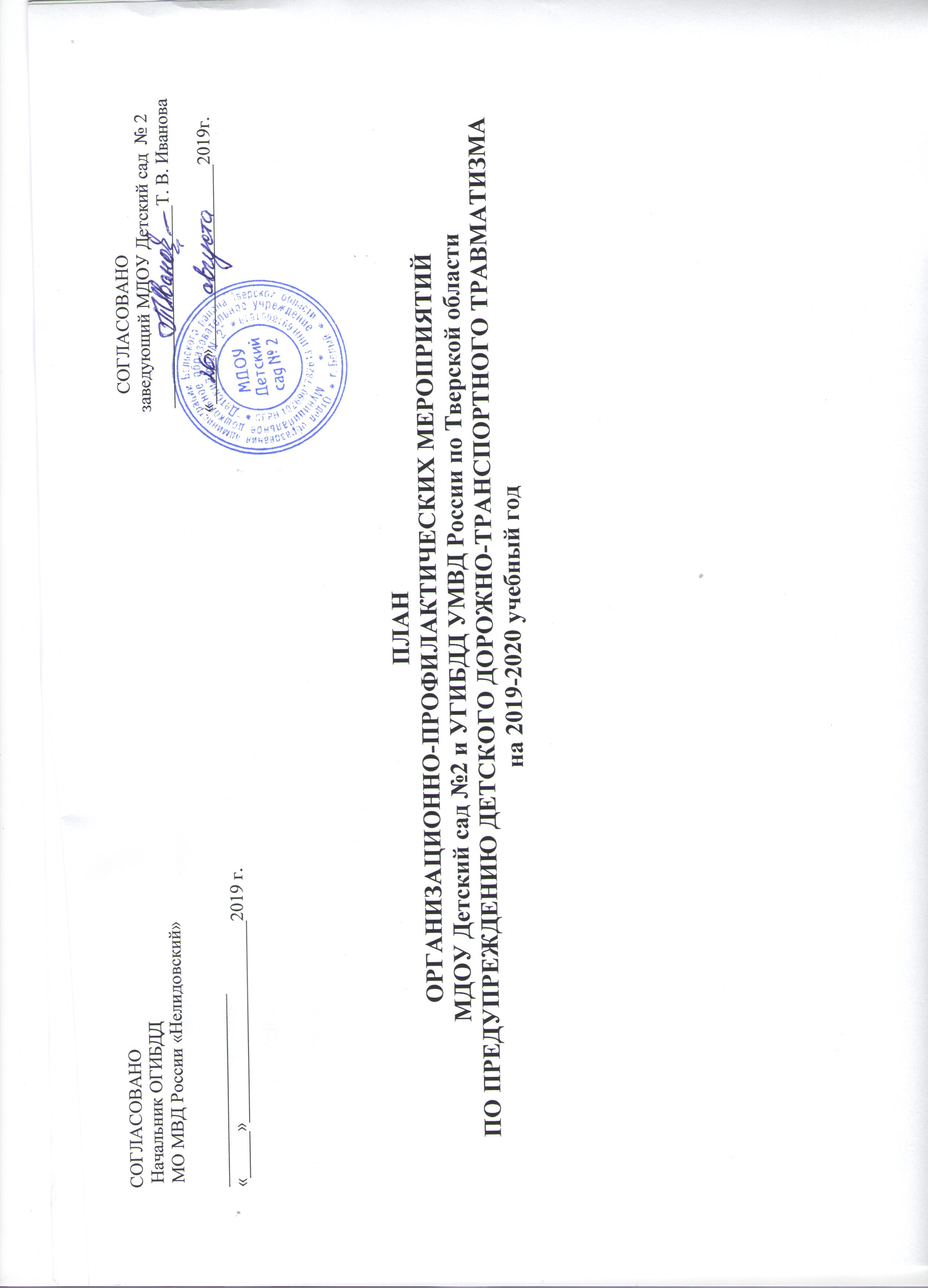 ЗАДАЧИ1.Совершенствовать  работу педагогов детского сада по профилактике безопасности дорожного движения:- помочь детям овладеть элементарными навыками поведения на улицах города, в транспорте;- знакомить детей с правилами дорожного движения, дорожными знаками;- научить адекватно, осознанно действовать в той или иной обстановке на улицах города, в транспорте;- развивать у дошкольников самостоятельность и ответственность.2. Укреплять взаимодействие детского сада и ГИБДД по обучению дошкольников и их родителей правилам дорожного движения.3. Пополнять материальную базу по пропаганде правил дорожного движения.План организационно-профилактических мероприятий по предупреждению детского дорожно-транспортного травматизмана 2019-2020 учебный год№ п/пСодержание мероприятийОтветственный Срок исполнения1Составление и утверждение плана совместных мероприятий по предупреждению ДТТ на 2019-2020 учебный годОтветственный по ПДДИнспектор ОГИБДДдо 06.09.2019 г.2Обследование здания и подъездных путей к зданию, территории ДОУ (материально-техническая база по предупреждению ДТТ) на наличие недостатков в содержании улиц и дорогЗам.зав.по АХРИнспектор ОГИБДД 09.2019г. 3Организовать проведение сотрудниками Госавтоинспекции профилактических бесед, занятий по правилам дорожного движения и безопасного поведения на улично-дорожной сети с детьми и родителями в ДОУ.Ответственный по ПДДИнспектор ОГИБДД В течение учебного года 4Провести родительское собрание в ДОУ с участием сотрудников инспекций по делам несовершеннолетних, в ходе которых осветить вопрос ответственности родителей за нарушение ПДД несовершеннолетними.Инспектор ОГИБДД Воспитатели всех возрастных групп09.2019г.5Обновление «Паспорта дорожной безопасности» в соответствии с предъявляемыми требованиямиОтветственный по ПДДЗаведующий ДОУ09.2019г.6Подготовить и провести семинар с педагогами по вопросам предупреждения ДДТТ с участием сотрудников УГИБДДОтветственный по ПДДЗаведующий ДОУ09.2019г.7Организовать распространение методической литературы, буклетов, листовок, плакатов по обеспечению безопасности дорожного движения; рекламные ролики среди родителей ДОУ.Ответственный по ПДДИнспектор ОГИБДД В течение учебного года8Осуществлять отправку информационных писем в адрес УГИБДД УМВД России по Тверской области о проводимой работе по профилактике ДДТТ и обучению детей навыками поведения на дороге, о ходе выполнения данного плана.Ответственный по ПДДДо 15.01.20г. (1 полугодие)До 10.07.20г. (2 полугодие)9Организовать профилактическое мероприятие по правилам дорожного движения «Месячник детской безопасности»Инструктор по ФИЗОВоспитатели Ответственный по ПДД09.2019г.10Организация и проведение недель безопасности дорожного движения с выступлением инспектора перед детьми:- Правила для пешеходов;- Улицы города Белый;- Правила поведения в общественном транспорте;- Познавательная игра «Кто прав – кто нарушает правила»;- Конкурс на лучшее вождение велосипеда, лучшее знание ПДД;- Конкурс рисунков «На улицах города»Ответственный по ПДДИнспектор ОГИБДД В течение учебного года11Принять участие в профилактической акции «Внимание, дети!»Ответственный по ПДДИнспектор ОГИБДД  Август-сентябрь 2019 годаМай-июнь 2020 года12Обновление уголков по ПДД, информационных стендов в ДОУ в группах, пополнение методической и художественной литературой уголков по ПДД.Ответственный по ПДДВоспитатели Заведующий В течение учебного года13Смотры-конкурсы:- Рисунков «Дорога и Я»- Уголков по ПДД среди воспитателей ДОУОтветственный по ПДДИнспектор ОГИБДД Воспитатели 09.2019 г.05.2019 г.14Организация и проведение совместно с органами образования профилактических акций:- «Водитель, на дороге дети!»- «Я заметен на дороге!»- «День памяти жертв ДТП»- «Внимание, каникулы!»- «Подарил жизнь? А теперь сохрани ее»- «Автокресло – детям!» - «Письмо водителю»- «Безопасное колесо»Ответственный по ПДДИнспектор ОГИБДД Воспитатели10.2019г.11.2019г.11.2019г.12.2019г.02.2020г.03.2020г.04.2020г.05.2020г.15Разработка образовательного маршрута «Мой безопасный путь в детский сад» Ответственный по ПДДВоспитатели подготовительной группы 09.- 10.2019г.16Создание и реализация детско-родительских проектов «День вежливого пешехода и водителя», «Жители страны «Дорожная».Ответственный по ПДДВоспитателиРодители В течение учебного года 17Консультации для воспитателей по формированию у детей навыков безопасного поведения на дороге:- психологические особенности поведения детей на дороге;- обучение детей дошкольного возраста поведению на дороге.Ответственный по ПДДВ течение учебного года18Реализовать комплекс мероприятий по изготовлению и внедрению 3D макета, безопасного маршрута движения детей «детский сад – дом – детский сад»Ответственный по ПДДВ течение учебного года19Разместить паспорт дорожной безопасности и в холле, на Интернет – сайте образовательного учреждения.Воспитатели, старший воспитатель 09.2019г.20Провести совместные (сотрудник УГИБДД, педагоги, родительский комитет) патрулирование и рейды на прилегающей к ДОУ территории в целях предупреждения и предотвращения ПДД со стороны детей.Старший воспитатель Ответственный по ПДДРодительский комитетИнспектор ОГИБДД1 раз в квартал21Проработать совместно с родительской общественностью ДОУ вопрос общественного и родительского контроля за использованием детьми-пешеходами светоотражающих приспособлений в темное время суток и правила перевозки водителями легковых автомобилей несовершеннолетних к образовательным организациям.Зам.зав.по ВМР Ответственный по ПДДРодительский комитетИнспектор ОГИБДД 09.2019 г.22Обеспечить проведение профилактических мероприятий, подготовку соответствующих ответов и информационных писем в адрес Госавтоинспекций о принятых мерах в связи с произошедшими ДТП, при которых пострадали дети.Старший воспитатель Ответственный по ПДДВ течение учебного года